ΘEMΑ: Πρόσκληση σε ενημερωτική διαδικτυακή συνάντηση .   Η  Συντονίστρια  Εκπαιδευτικού Έργου ΠΕ 60 του 4ου ΠΕΚΕΣ Κεντρικής Μακεδονίας,Τσιγαρίδα Κωνσταντίνα, προσκαλεί σε  ενημερωτική διαδικτυακή συνάντηση τις προϊσταμένες  των Νηπιαγωγείων ευθύνης της ,των Δήμων Σερρών και Σιντικής, με θέμα:                         «Εσωτερικός Κανονισμός  Νηπιαγωγείου». Η συνάντηση θα πραγματοποιηθεί την Τρίτη 23 Μαρτίου και ώρα 10:00-11:00 .Μπορείτε  να εισέλθετε  στην αίθουσα  της τηλεδιάσκεψης μέσω του  συνδέσμου: https://minedu-gov-gr.webex.com/meet/dtsigarida.  Η Συντονίστρια Εκπαιδευτικού Έργου ΠΕ604ου ΠΕ.Κ.Ε.Σ. Κεντρικής Μακεδονίας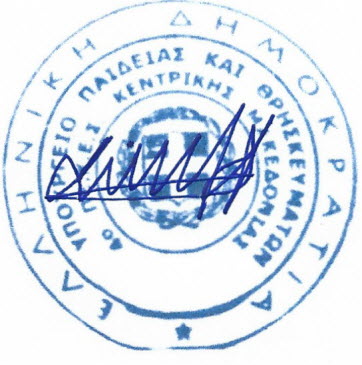 Τσιγαρίδα ΚωνσταντίναΠίνακας αποδεκτώνΠΙΝΑΚΑΣ ΑΠΟΔΕΚΤΩΝ (με ηλεκτρονικό ταχυδρομείο)ΠΔΕ Κεντρικής ΜακεδονίαςΔΠΕ Σερρών.Νηπιαγωγεία Δ. Σερρών, Δ.Σιντικής.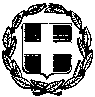 ΕΛΛΗΝΙΚΗ ΔΗΜΟΚΡΑΤΙΑΥΠΟΥΡΓΕΙΟ ΠΑΙΔΕΙΑΣ ΚΑΙ ΘΡΗΣΚΕΥΜΑΤΩΝ----------------ΠΕΡΙΦΕΡΕΙΑΚΗ Δ/ΝΣΗΑ/ΘΜΙΑΣ & Β/ΘΜΙΑΣ ΕΚΠ/ΣΗΣΚΕΝΤΡΙΚΗΣ ΜΑΚΕΔΟΝΙΑΣ-----------------4οΠΕ.Κ.Ε.Σ.Περιφερειακό Κέντρο Εκπαιδευτικού Σχεδιασμού-----------------